Ход занятия- Ребята кто знает, какой праздник отмечает наша страна 12 апреля? (ответы детей)Правильно, это день космонавтики. Это праздник в честь летчиков-космонавтов, в честь ученых, рабочих, которые делают ракеты, космические корабли и спутники.Мы гордимся тем, что первым в космос полетел русский человек и это был Ю.А.Гагарин.( показ портрета)Из космоса он увидел нашу Землю целиком. В космосе он узнал невесомость, а кто-нибудь знает, что такое невесомость? (Когда сам космонавт и его вещи ничего не весят и плавают в корабле, словно рыбы в аквариуме)Там побывало очень много летчиков-космонавтов. О своих впечатлениях они делились с художниками. А те рисовали далекие миры, незнакомые планеты, “космические” картины удивительно красивы и поэтичны.Ребята, а вы знаете, что находится в космосе? Для этого нам надо отправиться в космос. Вы готовы к путешествию? (Да)Тогда усаживайтесь удобней, мы отправляемся.Раздаётся сигнал “Внимание”. Все занимают свои места в космическом корабле.Ведется обратный отсчет: “9, 8, 7, 6, 5, 4, 3, 2, 1, Старт!”Вот мы пролетаем галактику, а вот и солнце - огромный раскаленный шар. Рассмотрим солнечную систему внимательнее. (дети рассматривают Солнечную систему, которая изображена на экране)Назовите планеты солнечной системы.Какая из них самая большая? (Юпитер)Какую планету называют красной? (Марс)Какая планета ближе всех к солнцу? ( Меркурий)Как называется планета, на которой мы живем? (Земля)Какая она по счету от солнца? (Третья)А сколько всего планет в нашей солнечной системе?Но нам пора возвращаться домой.Возвращаемся на землю (Звучит космическая музыка)Пальчиковая гимнастика «Космонавт».В тёмном небе звёзды светят.( Сжимают, разжимают кулачки.)Космонавт летит в ракете.(Ладони соединены под острым углом.)День летит и ночь летитИ на Землю вниз глядит. (Указательным и большим пальцем делают«очки» возле глаз.)Видит сверху он поля, ( Загибают по одному пальцу.)Горы, реки и моря.Видит он весь шар земной,Шар земной - наш дом родной. (Ладонями изображают шар.)Вот мы и дома. Много интересного мы увидели сегодня.А что вы увидели в космосе, вы сейчас изобразите в своих рисунках и создадите свой космический пейзаж. Но сначала давайте превратим ваши белые листы в синий цвет, как цвет ночного неба. Сначала надо смочить лист бумаги водой. Возьмите губку, намочите ее и проведите по всему листу. Затем по мокрому листу нанесем синюю краску тоже мокрой губкой.(Дети работают на своих местах, перед ними образцы картин с космическим пейзажем)Наши листы должны подсохнуть, а пока отгадаем загадки.1.Сверкая огромным хвостом в темноте,Несется среди ярких звезд в пустоте,Она не звезда, не планета,Загадка Вселенной… (Комета)2. Осколок от планетыСредь звезд несется где-то.Он много лет летит-летит,Космический… (Метеорит)3. Освещает ночью путь,Звездам не дает заснуть.Пусть все спят, ей не до сна,В небе светит нам… (Луна)

4. Планета голубая,Любимая, родная.Она твоя, она моя,А называется… (Земля)
Вот наши листы бумаги подсохли и мы можем приступать к работе.
(Звучит спокойная музыка, создающая восторженное чувство полета.Дети рисуют ракету, планеты и звездное небо, по образцу)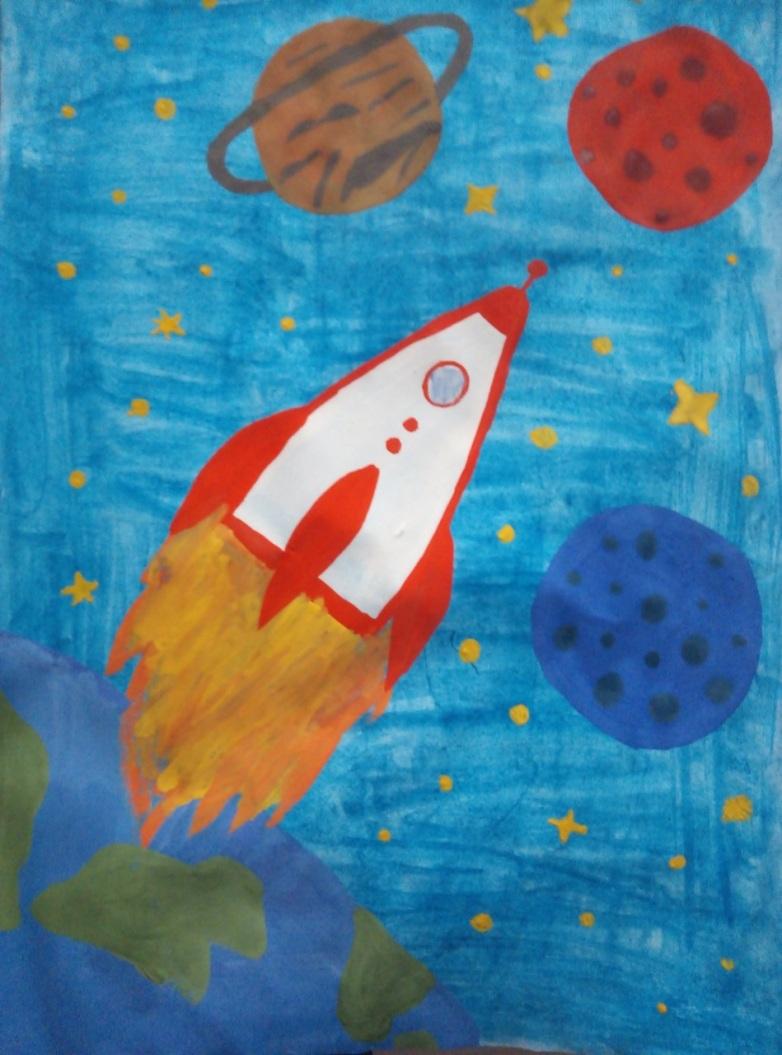 Самостоятельная продуктивная деятельность детей.Воспитатель: Ребята, какие вы молодцы, какие красивые у вас получились космические пейзажи!Я ракету выстрою, в дальний путь уйду.Самую лучистую выберу звезду.Где планеты кружатся, мой корабль пройдет.Там со мной подружится солнечный народ.И мальчишки местные встретятся со мной,Я спою им песенку о Земле родной! Заключительная часть.После того, как дети справятся с работой, проводится анализ детских работ:Как тонировать лист бумаги?Сложно ли было рисовать ракетучто лучше всего получилось изобразить?Оформление выставки рисунками.